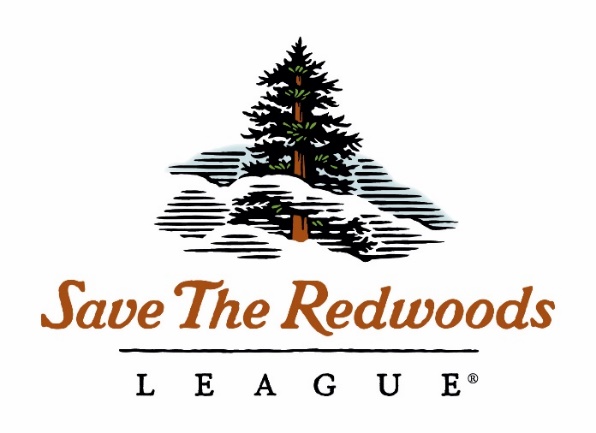 (Enter Your Proposal Project Name Here)Year-End Progress ReportResearch Grant #:AuthorsReporting Year:Project statusPlease give an overview of project status to date.  For example, has all the data collection proposed been accomplished? Lab work complete or in progress? Any roadblocks to note, or significant findings to date?Status of deliverablesPlease list all deliverables agreed upon for the grant award (manuscripts, final reports, outreach events, etc.), and their current status in the table below (complete, incomplete, ongoing, or % complete, etc.). Add a follow-up narrative describing progress in more detail as needed. Please also attach any project photos or videos you would like to share.FundingPlease indicate how much of the funds have been spent, and the plan for the remaining funds. Contributions to Diversity, Equity, and InclusionDescribe any actions that have been taken for the project to contribute to diversity, equity, inclusion, justice, and/or belonging in redwood research.Future WorkWhat are the next steps for completing the grant?Planned TimelineIs the project on schedule? Do the PIs anticipate completing the proposed project on time? What potential roadblocks exist?DeliverableDue DateStatus